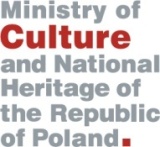 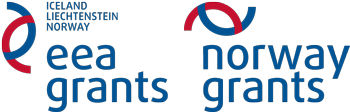 The Partnership Seminar“Conservation and Revitalization of Cultural Heritage”Warsaw, 19-20 August 2013AGENDA:Monday, 19 August 19:30 - 22:00		Reception Tuesday, 20 August10:00			Registration10:30 - 12:30			Presentations, including:Introduction to the ProgrammeThe Donor States perspectivePartnership experience in the cultural heritage projectsThe idea of partnership  within the Programme12:30 - 13:30			Lunch13:30 - 15:30			Workshop: matchmaking session in groups16:00 - 17:30			Guided tour of the Warsaw Old Town